Dear ParentsTeachers are having difficulty dismissing their classes safely at the end of the day.  To help classes have enough space in front of the school building and adults to clearly see who is collecting the children, please can we ask all parents to stand back a little further into the playground as the drawing shows.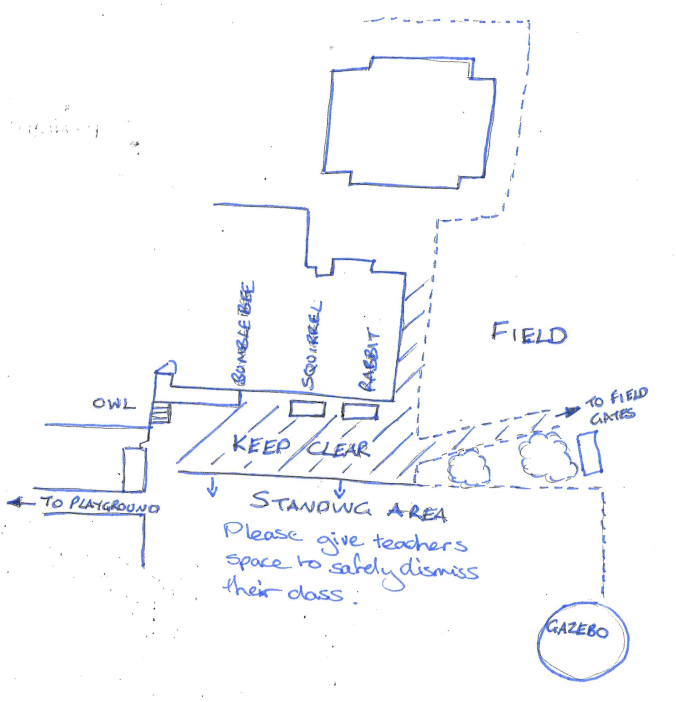 Keeping your child safe online. https://www.internetmatters.org/is a really valuable website for up to date information. The setting controls area provides a step by step guide to set parental control for specific devices, games and applications. DinnersPlease can we remind parents to check with your child that they are happy with their meal choices as we have had several cases this week of children refusing their first choice which resulted in a shortage of meals. Please make sure that you are continuing to book school dinners via ParentPay for your child by the end of the day every Thursday for the upcoming week.If nothing is ordered and your child is expecting a meal we will no longer be able to provide one and you will have to bring a packed lunch up for them straight away.Any problems at all with Parentpay, please just call.Help your child with home reading Please can you make sure that you hear your child read their school reading book 5 days each week. This needs to be recorded in their reading record book. At KS1 we ask parents and carers to fill out the comments, whereas in KS2, the children should be recording what they have read and writing a comment. Both reading books and reading record books need to be in school EVERY DAY! Top Class Attendance for last weekStar LearnersWell done to this weeks Star Learners 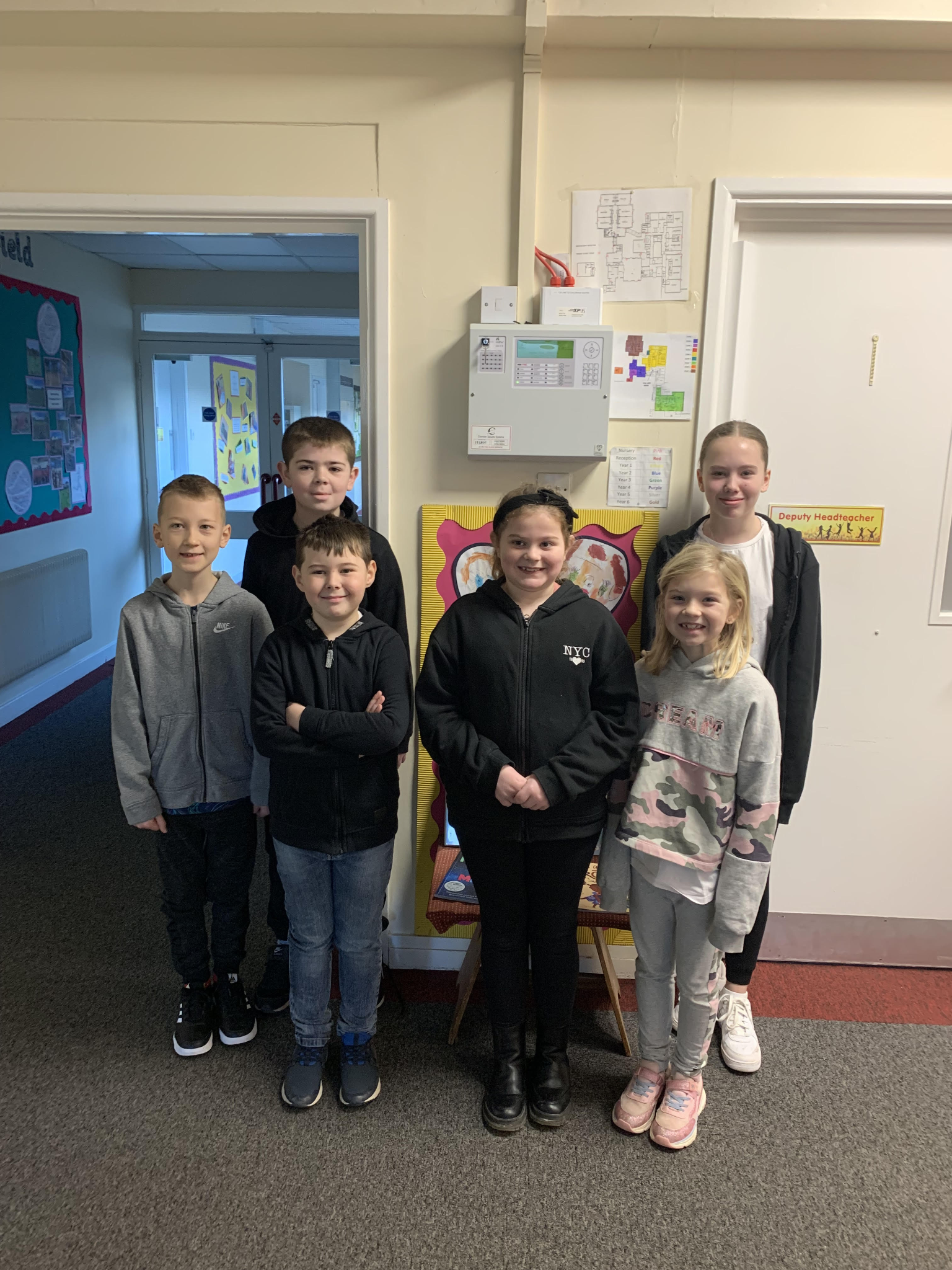 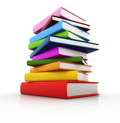 Top Doodling ClassesEagle won both Doodle Maths and Doodle Tables this week!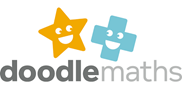 Diary DatesFebruaryFri 10		End of TermMon 13 – Fri 17	Half TermMon 20		Pupils return to school MarchThurs 2		World Book DayFri 31		End of TermApril Mon 3 – Fri 14	Easter HolidaysMon 17		Inset DayTues 18		Pupils return to schoolMayWed 3 – Fri 5 	Year 4 CampMon 8		Bank HolidayFri 26		End of TermMon 29 – Fri 2	Half Term JuneMon 5		Pupils return to school Fri 9 		Year 3 sleepover at school JulyMon 10 – Fri 14	Fantastic FuturesFri 21		End of school year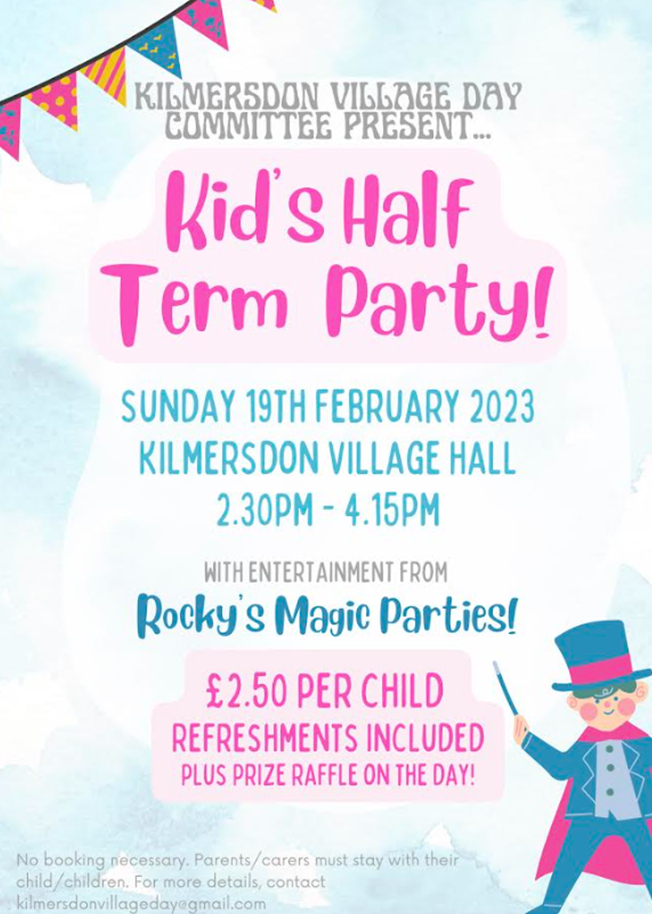 Owl100%Turtle100%ClassNameSchool ValueDolphinPaige Gane RespectMonkeyKatie SageResilienceDragonflyFreddie StennerRespectTurtleCamron SharpRespect & Ambition FalconJames RossiterAmbition & ResilienceEagleFreya SmithAmbition